Pelaajakehitys *Seuraleiri pe-su 12.-14.4 2019 Pajulahdessa 2005-11-syntyneille.
 Ohjelma ja ilmoittautumistiedot päivitetty seuran sivuille.Lue lisää.Seurakehitys
*Seuran sääntömääräinen syyskokous 10.11.2018
Syyskokous hyväksyi toimintasuunnitelman sekä meno-ja tuloarvion vuodelle 2019. 
Vuodelle 2019 johtokuntaan valittiin Antti Inberg(pj), Karri Ackalin, Erika Marmo, Henry Lybäck, Katariina Vuorio, Seppo Hakala sekä uusina jäseninä Tuukka Laakso ja Sami Volanen.*Seuran päättärit 10.11.2018.Paikalle oli saapunut suuri joukkue pelaajia ja aikuisia juhlistamaan kauden 2017-18 päättymistä. Tapahtuman yhteydessä suoritettiin joukkuekuvaukset sekä tietysti palkittiin ansioituneita pelaajia ja toimihenkilöitä.        Lue lisää.       *Tukirahaston kannatusjäsenmaksu 30 €      Seura haluaa, ettei yksikään sen pelaaja jättäisi jalkapalloa taloudellisten seikkojen vuoksi. Auta meitä pitämään 
       kaikki futista harrastavat mukana Kasiysin tärkeässä toiminnassa.
       Kannatusjäsentuotot ohjataan täysimääräisinä tukirahastoon, josta käsin voimme jakaa taloudellista tukea usealle 
       jäsenelle vuoden aikana. 
       Tervetuloa mukaan ”meidän seuraan”!  Lue lisää.Yhteistyö 
*Tue seuraasi K-plussa ostoksilla K-Supermarket Lähderannassa        Liitä plussakorttiisi F.C. Kasiysin tunnus. Ei vaikutusta omiin etuihin, mutta "Meidän Seuramme" hyötyy.
        Lue lisää.Muuta ajankohtaista
*Aikuisten kuntofutis toiminta jatkuu myös talvella 2018-19Talvikaudella sekä miehet että naiset harjoittelevat tiistaisin ja sunnuntaisin. Tervetuloa mukaan matalan kynnyksen toimintaamme,
Lisätietoa naisten kuntofutis .Lisätietoa miesten kuntofutis.       
*Seurapipo pukinkonttiin
Toimistolta voi ostaa joulukuun ”erikoistarjouksena”  Kasiysi pipoja 10 € hintaan. Koko myyntituotto ohjataan seuran tukirahastoon.
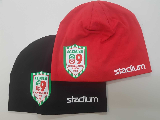 
*Seuraa seuramme toimintaa Facebookissa
Kasiysin Facebook-ryhmään liittyminen ei voisi olla helpompaa! Tarvitset vain Facebook-profiilin.1. Kirjaudu Facebookiin.
2. Aloita ryhmän nimen kirjoittaminen etsintäkenttään ja valitse sitten vaihtoehdoista oikea. Seuran ryhmän nimi on seuran virallinen nimi, eli FC Kasiysi Espoo ry.
3. Napsauta ryhmän nimen vieressä olevaa "seuraa/tykkää"-painiketta.
4. Tervetuloa mukaan!
#fckasiysiespoo, #meidänseura, #laadukkuus